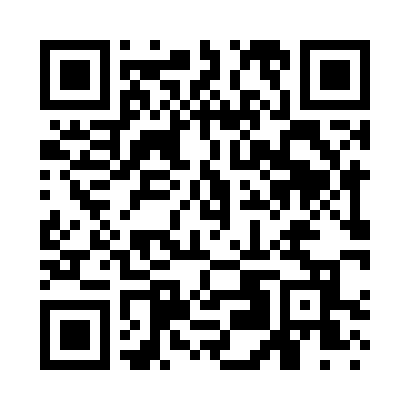 Prayer times for West Hoosick, New York, USAMon 1 Jul 2024 - Wed 31 Jul 2024High Latitude Method: Angle Based RulePrayer Calculation Method: Islamic Society of North AmericaAsar Calculation Method: ShafiPrayer times provided by https://www.salahtimes.comDateDayFajrSunriseDhuhrAsrMaghribIsha1Mon3:335:1912:585:028:3610:222Tue3:345:2012:585:028:3610:223Wed3:345:2012:585:028:3610:214Thu3:355:2112:585:028:3510:215Fri3:365:2112:585:028:3510:206Sat3:375:2212:595:038:3510:207Sun3:385:2312:595:038:3410:198Mon3:395:2412:595:038:3410:189Tue3:405:2412:595:038:3410:1710Wed3:415:2512:595:038:3310:1611Thu3:435:2612:595:038:3310:1512Fri3:445:2712:595:028:3210:1513Sat3:455:271:005:028:3110:1414Sun3:465:281:005:028:3110:1215Mon3:485:291:005:028:3010:1116Tue3:495:301:005:028:2910:1017Wed3:505:311:005:028:2910:0918Thu3:515:321:005:028:2810:0819Fri3:535:331:005:028:2710:0720Sat3:545:341:005:018:2610:0521Sun3:565:341:005:018:2510:0422Mon3:575:351:005:018:2510:0323Tue3:585:361:005:018:2410:0124Wed4:005:371:005:008:2310:0025Thu4:015:381:005:008:229:5826Fri4:035:391:005:008:219:5727Sat4:045:401:005:008:209:5528Sun4:065:411:004:598:199:5429Mon4:075:421:004:598:179:5230Tue4:095:431:004:588:169:5131Wed4:105:441:004:588:159:49